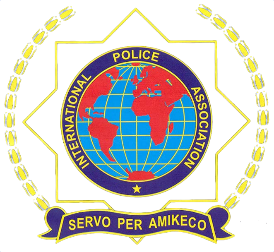 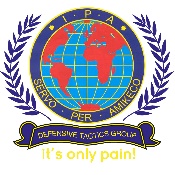 COPS 2020REGISTRATION OF INTEREST COPS 2020 United KingdomRegistration of interest of participation is to be forwarded as soon as possible to robert.stenhouse@sky.com Confirmation and payment deadline no later than the 29th February 2020 (sooner the better)To pay direct into bank account clearly identifying yourself.	HSBC bank: IPA-DTG   Sort Code: 401714  Account Number: 12543192The BIC (Swift) Number - MIDL GB 22   IBAN Number – GB88 MIDL 401714 12543192In friendship, Robert StenhouseDefensive Tactics Group UKE-mail: robert.stenhouse@sky.comNameFirst name:First name:Last name:EmailMobile numberCountry no:Phone number:Phone number:IPA Section IPA member numberAcceptance to share data in relation GDPR with participants and organizer. YESYESNOAcceptance to photographs for IPA promotion on social media. YESYESNO